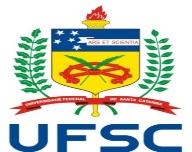 SERVIÇO PÚBLICO FEDERALPRÓ-REITORIA DE ADMINISTRAÇÃODEPARTAMENTO DE PROJETOS, CONTRATOS E CONVÊNIOSREEMBOLSO AÉREOCOMPRA DIRETA (CARTÃO)Para envio deste formulário – no SPA – use exclusivamente o link “Cadastro de Solicitação Digital”.Orientações para preenchimento:● Preencha corretamente todos os campos solicitados;● Insira o cursor sobre a área amarela (editável) para informar os dados;● Após o preenchimento deste formulário, cadastre uma Solicitação Digital no SPA ● Envie a Solicitação Digital ao SCEF/CCT/DPC;Dados do usuário que preenche esta solicitaçãoTrecho 1Trecho 2 1. Nome do passageiro:                                                                                                                               Justificativa (preenchimento obrigatório)Em caso de dúvida, favor ligar para o DPC (ramais 4253 e 6071)Nome Completo:                                               CPF:                                           Setor:                  Telefone: (48) 3721-                  1. Nome do passageiro:                                                                                   